Образец заполнения заявки.Дата проведение: город Тула 8-9 апреля 2023г. Место проведение: ДК «Металлургов» ул. Металлургов 22Прием заявок до 27 марта по почте: pismo-2017@bk.ru или online через сайт: https://radiiskusstva.ru/По предварительному запросу высылается приглашение на коллектив. Фестиваль-конкурс «Письма о танцах» проводится в два конкурсных дня. Уважаемые руководители! Пожалуйста указывайте дату выступления при подаче заявке.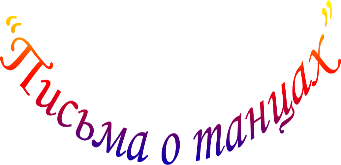 Заявка на участие в VII международном хореографическом фестивале-конкурсе им. Ж-Ж Новерра «Письма о танцах»Пример: (8 апреля) или (9 апреля)Название коллектива, учреждения, студии: образцовый хореографический коллектив «Ромашки»1. Город: Рязань2. Телефон: + 7 902 903 30 71 3. 3. Почта: radi_iskusstva@mail.ru4. Руководитель Иванов Иван Иванович5. Балетмейстер, педагог-репетитор Сидорова Ирина Ивановна (Внимание! В данном пункте указываются педагоги, работающие со всем коллективом)Пример заполнения!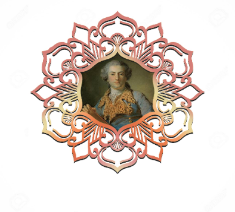 Список участников№Название номераНоминация Количество участников Возрастная категория Время1«Гномики» Педагог: Шишков Валентин Петрович (педагог, работающий над указанной постановкой)Эстрадный танец18 формейшнБэби 4-5 лет3:002«Колокольчик» Классический танецИванов ФедорДети 12:013«Сапожки»Народный танецФедина Полина, Петрова АнгелинаДети 22:104«Космос»Современный танец20 формейшнюниоры3:305«Путешествие»Эстрадный танец24смешанный формейшнсмешанный возраст участников4:00№Фамилия, ИмяГодрожденияКоличество исполняемых номеровКоличество исполняемых номеровКоличество исполняемых номеровКоличество исполняемых номеровКоличество исполняемых номеровКоличество исполняемых номеров№Фамилия, ИмяГодрождениясолодуэтмалая группаформейшнсмешанныйформейшнпродакшн1Иванова Мария2016112Иванов Федор2014113Федина Полина201011114Петрова Ангелина201021215Сидорова Катя200822111267891011121314151617181920212223242526272829303132